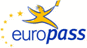 Curriculum vitae Europass Inseraţi fotografiaInseraţi fotografiaInseraţi fotografiaInseraţi fotografiaInseraţi fotografiaInseraţi fotografiaInseraţi fotografiaInseraţi fotografiaInseraţi fotografiaInseraţi fotografiaInseraţi fotografiaInseraţi fotografiaInseraţi fotografiaInformaţii personaleNume / PrenumeNume, PrenumeNume, PrenumeNume, PrenumeNume, PrenumeNume, PrenumeNume, PrenumeNume, PrenumeNume, PrenumeNume, PrenumeNume, PrenumeNume, PrenumeNume, PrenumeNume, PrenumeAdresă(e)Număr imobil, nume stradă, cod poştal, localitate, ţară Număr imobil, nume stradă, cod poştal, localitate, ţară Număr imobil, nume stradă, cod poştal, localitate, ţară Număr imobil, nume stradă, cod poştal, localitate, ţară Număr imobil, nume stradă, cod poştal, localitate, ţară Număr imobil, nume stradă, cod poştal, localitate, ţară Număr imobil, nume stradă, cod poştal, localitate, ţară Număr imobil, nume stradă, cod poştal, localitate, ţară Număr imobil, nume stradă, cod poştal, localitate, ţară Număr imobil, nume stradă, cod poştal, localitate, ţară Număr imobil, nume stradă, cod poştal, localitate, ţară Număr imobil, nume stradă, cod poştal, localitate, ţară Număr imobil, nume stradă, cod poştal, localitate, ţară Telefon(oane)Fix Fix Fix Fix Fix Mobil:Mobil:Mobil:Mobil:Fax(uri)(rubrică facultativă)    (rubrică facultativă)    (rubrică facultativă)    (rubrică facultativă)    (rubrică facultativă)    (rubrică facultativă)    (rubrică facultativă)    (rubrică facultativă)    (rubrică facultativă)    (rubrică facultativă)    (rubrică facultativă)    (rubrică facultativă)    (rubrică facultativă)    E-mail(uri)Naţionalitate(-tăţi)Data naşterii(ziua, luna, anul)(ziua, luna, anul)(ziua, luna, anul)(ziua, luna, anul)(ziua, luna, anul)(ziua, luna, anul)(ziua, luna, anul)(ziua, luna, anul)(ziua, luna, anul)(ziua, luna, anul)(ziua, luna, anul)(ziua, luna, anul)(ziua, luna, anul)SexLocul de muncă vizat / Domeniul ocupaţionalExperienţa profesionalăPerioadaMenţionaţi separat fiecare experienţă profesională relevantă, începând cu cea mai recentă dintre acesteaMenţionaţi separat fiecare experienţă profesională relevantă, începând cu cea mai recentă dintre acesteaMenţionaţi separat fiecare experienţă profesională relevantă, începând cu cea mai recentă dintre acesteaMenţionaţi separat fiecare experienţă profesională relevantă, începând cu cea mai recentă dintre acesteaMenţionaţi separat fiecare experienţă profesională relevantă, începând cu cea mai recentă dintre acesteaMenţionaţi separat fiecare experienţă profesională relevantă, începând cu cea mai recentă dintre acesteaMenţionaţi separat fiecare experienţă profesională relevantă, începând cu cea mai recentă dintre acesteaMenţionaţi separat fiecare experienţă profesională relevantă, începând cu cea mai recentă dintre acesteaMenţionaţi separat fiecare experienţă profesională relevantă, începând cu cea mai recentă dintre acesteaMenţionaţi separat fiecare experienţă profesională relevantă, începând cu cea mai recentă dintre acesteaMenţionaţi separat fiecare experienţă profesională relevantă, începând cu cea mai recentă dintre acesteaMenţionaţi separat fiecare experienţă profesională relevantă, începând cu cea mai recentă dintre acesteaMenţionaţi separat fiecare experienţă profesională relevantă, începând cu cea mai recentă dintre acesteaFuncţia sau postul ocupatActivităţi şi responsabilităţi principaleNumele şi adresa angajatoruluiTipul activităţii sau sectorul de activitateEducaţie şi formarePerioadaMenţionaţi separat fiecare forma de învăţământ şi program de formare profesională absolvite, începând cu cel mai recent. Menţionaţi separat fiecare forma de învăţământ şi program de formare profesională absolvite, începând cu cel mai recent. Menţionaţi separat fiecare forma de învăţământ şi program de formare profesională absolvite, începând cu cel mai recent. Menţionaţi separat fiecare forma de învăţământ şi program de formare profesională absolvite, începând cu cel mai recent. Menţionaţi separat fiecare forma de învăţământ şi program de formare profesională absolvite, începând cu cel mai recent. Menţionaţi separat fiecare forma de învăţământ şi program de formare profesională absolvite, începând cu cel mai recent. Menţionaţi separat fiecare forma de învăţământ şi program de formare profesională absolvite, începând cu cel mai recent. Menţionaţi separat fiecare forma de învăţământ şi program de formare profesională absolvite, începând cu cel mai recent. Menţionaţi separat fiecare forma de învăţământ şi program de formare profesională absolvite, începând cu cel mai recent. Menţionaţi separat fiecare forma de învăţământ şi program de formare profesională absolvite, începând cu cel mai recent. Menţionaţi separat fiecare forma de învăţământ şi program de formare profesională absolvite, începând cu cel mai recent. Menţionaţi separat fiecare forma de învăţământ şi program de formare profesională absolvite, începând cu cel mai recent. Menţionaţi separat fiecare forma de învăţământ şi program de formare profesională absolvite, începând cu cel mai recent. Calificarea / diploma obţinutăDisciplinele principale studiate / competenţe profesionale dobânditeNumele şi tipul instituţiei de învăţământ / furnizorului de formareNivelul în clasificarea naţională sau internaţionalăAptitudini şi competenţe personaleLimba(i) străină(e) cunoscută(e)AutoevaluareÎnţelegereÎnţelegereÎnţelegereÎnţelegereÎnţelegereVorbireVorbireVorbireVorbireVorbireScriereScriereNivel european (*)AscultareAscultareCitireCitireCitireParticipare la conversaţieParticipare la conversaţieDiscurs oralDiscurs oralDiscurs oralExprimare scrisăExprimare scrisăLimbaLimba(*) Nivelul Cadrului European Comun de Referinţă Pentru Limbi Străine(*) Nivelul Cadrului European Comun de Referinţă Pentru Limbi Străine(*) Nivelul Cadrului European Comun de Referinţă Pentru Limbi Străine(*) Nivelul Cadrului European Comun de Referinţă Pentru Limbi Străine(*) Nivelul Cadrului European Comun de Referinţă Pentru Limbi Străine(*) Nivelul Cadrului European Comun de Referinţă Pentru Limbi Străine(*) Nivelul Cadrului European Comun de Referinţă Pentru Limbi Străine(*) Nivelul Cadrului European Comun de Referinţă Pentru Limbi Străine(*) Nivelul Cadrului European Comun de Referinţă Pentru Limbi Străine(*) Nivelul Cadrului European Comun de Referinţă Pentru Limbi Străine(*) Nivelul Cadrului European Comun de Referinţă Pentru Limbi Străine(*) Nivelul Cadrului European Comun de Referinţă Pentru Limbi Străine(*) Nivelul Cadrului European Comun de Referinţă Pentru Limbi StrăineCompetenţe şi abilităţi socialeDescrieţi aceste competenţe şi indicaţi contextul în care au fost dobândite. Descrieţi aceste competenţe şi indicaţi contextul în care au fost dobândite. Descrieţi aceste competenţe şi indicaţi contextul în care au fost dobândite. Descrieţi aceste competenţe şi indicaţi contextul în care au fost dobândite. Descrieţi aceste competenţe şi indicaţi contextul în care au fost dobândite. Descrieţi aceste competenţe şi indicaţi contextul în care au fost dobândite. Descrieţi aceste competenţe şi indicaţi contextul în care au fost dobândite. Descrieţi aceste competenţe şi indicaţi contextul în care au fost dobândite. Descrieţi aceste competenţe şi indicaţi contextul în care au fost dobândite. Descrieţi aceste competenţe şi indicaţi contextul în care au fost dobândite. Descrieţi aceste competenţe şi indicaţi contextul în care au fost dobândite. Descrieţi aceste competenţe şi indicaţi contextul în care au fost dobândite. Descrieţi aceste competenţe şi indicaţi contextul în care au fost dobândite. Competenţe şi aptitudini organizatoriceDescrieţi aceste competenţe şi indicaţi contextul în care au fost dobândite.Descrieţi aceste competenţe şi indicaţi contextul în care au fost dobândite.Descrieţi aceste competenţe şi indicaţi contextul în care au fost dobândite.Descrieţi aceste competenţe şi indicaţi contextul în care au fost dobândite.Descrieţi aceste competenţe şi indicaţi contextul în care au fost dobândite.Descrieţi aceste competenţe şi indicaţi contextul în care au fost dobândite.Descrieţi aceste competenţe şi indicaţi contextul în care au fost dobândite.Descrieţi aceste competenţe şi indicaţi contextul în care au fost dobândite.Descrieţi aceste competenţe şi indicaţi contextul în care au fost dobândite.Descrieţi aceste competenţe şi indicaţi contextul în care au fost dobândite.Descrieţi aceste competenţe şi indicaţi contextul în care au fost dobândite.Descrieţi aceste competenţe şi indicaţi contextul în care au fost dobândite.Descrieţi aceste competenţe şi indicaţi contextul în care au fost dobândite.Competenţe şi aptitudini tehniceDescrieţi aceste competenţe şi indicaţi contextul în care au fost dobândite.Descrieţi aceste competenţe şi indicaţi contextul în care au fost dobândite.Descrieţi aceste competenţe şi indicaţi contextul în care au fost dobândite.Descrieţi aceste competenţe şi indicaţi contextul în care au fost dobândite.Descrieţi aceste competenţe şi indicaţi contextul în care au fost dobândite.Descrieţi aceste competenţe şi indicaţi contextul în care au fost dobândite.Descrieţi aceste competenţe şi indicaţi contextul în care au fost dobândite.Descrieţi aceste competenţe şi indicaţi contextul în care au fost dobândite.Descrieţi aceste competenţe şi indicaţi contextul în care au fost dobândite.Descrieţi aceste competenţe şi indicaţi contextul în care au fost dobândite.Descrieţi aceste competenţe şi indicaţi contextul în care au fost dobândite.Descrieţi aceste competenţe şi indicaţi contextul în care au fost dobândite.Descrieţi aceste competenţe şi indicaţi contextul în care au fost dobândite.Competenţe şi aptitudini de utilizare a calculatoruluiDescrieţi aceste competenţe şi indicaţi contextul în care au fost dobândite. Descrieţi aceste competenţe şi indicaţi contextul în care au fost dobândite. Descrieţi aceste competenţe şi indicaţi contextul în care au fost dobândite. Descrieţi aceste competenţe şi indicaţi contextul în care au fost dobândite. Descrieţi aceste competenţe şi indicaţi contextul în care au fost dobândite. Descrieţi aceste competenţe şi indicaţi contextul în care au fost dobândite. Descrieţi aceste competenţe şi indicaţi contextul în care au fost dobândite. Descrieţi aceste competenţe şi indicaţi contextul în care au fost dobândite. Descrieţi aceste competenţe şi indicaţi contextul în care au fost dobândite. Descrieţi aceste competenţe şi indicaţi contextul în care au fost dobândite. Descrieţi aceste competenţe şi indicaţi contextul în care au fost dobândite. Descrieţi aceste competenţe şi indicaţi contextul în care au fost dobândite. Descrieţi aceste competenţe şi indicaţi contextul în care au fost dobândite. Competenţe şi aptitudini artisticeDescrieţi aceste competenţe şi indicaţi contextul în care au fost dobândite. Descrieţi aceste competenţe şi indicaţi contextul în care au fost dobândite. Descrieţi aceste competenţe şi indicaţi contextul în care au fost dobândite. Descrieţi aceste competenţe şi indicaţi contextul în care au fost dobândite. Descrieţi aceste competenţe şi indicaţi contextul în care au fost dobândite. Descrieţi aceste competenţe şi indicaţi contextul în care au fost dobândite. Descrieţi aceste competenţe şi indicaţi contextul în care au fost dobândite. Descrieţi aceste competenţe şi indicaţi contextul în care au fost dobândite. Descrieţi aceste competenţe şi indicaţi contextul în care au fost dobândite. Descrieţi aceste competenţe şi indicaţi contextul în care au fost dobândite. Descrieţi aceste competenţe şi indicaţi contextul în care au fost dobândite. Descrieţi aceste competenţe şi indicaţi contextul în care au fost dobândite. Descrieţi aceste competenţe şi indicaţi contextul în care au fost dobândite. Alte competenţe şi aptitudiniDescrieţi aceste competenţe şi indicaţi contextul în care au fost dobândite. Descrieţi aceste competenţe şi indicaţi contextul în care au fost dobândite. Descrieţi aceste competenţe şi indicaţi contextul în care au fost dobândite. Descrieţi aceste competenţe şi indicaţi contextul în care au fost dobândite. Descrieţi aceste competenţe şi indicaţi contextul în care au fost dobândite. Descrieţi aceste competenţe şi indicaţi contextul în care au fost dobândite. Descrieţi aceste competenţe şi indicaţi contextul în care au fost dobândite. Descrieţi aceste competenţe şi indicaţi contextul în care au fost dobândite. Descrieţi aceste competenţe şi indicaţi contextul în care au fost dobândite. Descrieţi aceste competenţe şi indicaţi contextul în care au fost dobândite. Descrieţi aceste competenţe şi indicaţi contextul în care au fost dobândite. Descrieţi aceste competenţe şi indicaţi contextul în care au fost dobândite. Descrieţi aceste competenţe şi indicaţi contextul în care au fost dobândite. Permis(e) de conducereMenţionaţi dacă deţineţi un permis de conducere şi categoria.Menţionaţi dacă deţineţi un permis de conducere şi categoria.Menţionaţi dacă deţineţi un permis de conducere şi categoria.Menţionaţi dacă deţineţi un permis de conducere şi categoria.Menţionaţi dacă deţineţi un permis de conducere şi categoria.Menţionaţi dacă deţineţi un permis de conducere şi categoria.Menţionaţi dacă deţineţi un permis de conducere şi categoria.Menţionaţi dacă deţineţi un permis de conducere şi categoria.Menţionaţi dacă deţineţi un permis de conducere şi categoria.Menţionaţi dacă deţineţi un permis de conducere şi categoria.Menţionaţi dacă deţineţi un permis de conducere şi categoria.Menţionaţi dacă deţineţi un permis de conducere şi categoria.Menţionaţi dacă deţineţi un permis de conducere şi categoria.Informaţii suplimentareIncludeţi aici orice alte informaţii utile, care nu au fost menţionate anterior, de exemplu: persoane de contact, referinţe etc. Includeţi aici orice alte informaţii utile, care nu au fost menţionate anterior, de exemplu: persoane de contact, referinţe etc. Includeţi aici orice alte informaţii utile, care nu au fost menţionate anterior, de exemplu: persoane de contact, referinţe etc. Includeţi aici orice alte informaţii utile, care nu au fost menţionate anterior, de exemplu: persoane de contact, referinţe etc. Includeţi aici orice alte informaţii utile, care nu au fost menţionate anterior, de exemplu: persoane de contact, referinţe etc. Includeţi aici orice alte informaţii utile, care nu au fost menţionate anterior, de exemplu: persoane de contact, referinţe etc. Includeţi aici orice alte informaţii utile, care nu au fost menţionate anterior, de exemplu: persoane de contact, referinţe etc. Includeţi aici orice alte informaţii utile, care nu au fost menţionate anterior, de exemplu: persoane de contact, referinţe etc. Includeţi aici orice alte informaţii utile, care nu au fost menţionate anterior, de exemplu: persoane de contact, referinţe etc. Includeţi aici orice alte informaţii utile, care nu au fost menţionate anterior, de exemplu: persoane de contact, referinţe etc. Includeţi aici orice alte informaţii utile, care nu au fost menţionate anterior, de exemplu: persoane de contact, referinţe etc. Includeţi aici orice alte informaţii utile, care nu au fost menţionate anterior, de exemplu: persoane de contact, referinţe etc. Includeţi aici orice alte informaţii utile, care nu au fost menţionate anterior, de exemplu: persoane de contact, referinţe etc. AnexeEnumeraţi documentele anexate CV-ului, dacă este cazul. Enumeraţi documentele anexate CV-ului, dacă este cazul. Enumeraţi documentele anexate CV-ului, dacă este cazul. Enumeraţi documentele anexate CV-ului, dacă este cazul. Enumeraţi documentele anexate CV-ului, dacă este cazul. Enumeraţi documentele anexate CV-ului, dacă este cazul. Enumeraţi documentele anexate CV-ului, dacă este cazul. Enumeraţi documentele anexate CV-ului, dacă este cazul. Enumeraţi documentele anexate CV-ului, dacă este cazul. Enumeraţi documentele anexate CV-ului, dacă este cazul. Enumeraţi documentele anexate CV-ului, dacă este cazul. Enumeraţi documentele anexate CV-ului, dacă este cazul. Enumeraţi documentele anexate CV-ului, dacă este cazul. 